Publicado en Madrid el 20/12/2019 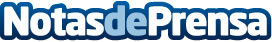 Según Fulltip,las recomendaciones o el cashback permiten ahorrar hasta un 10% del gasto navideño Los españoles gastarán 554 € de media estas navidades. Ahora gracias a sistemas como el cashback o el marketing de recomendación los usuarios pueden ganar dinero por recomendar productos o recuperar parte del gasto que realicen en estas fechasDatos de contacto:Axicom91 661 17 37   Nota de prensa publicada en: https://www.notasdeprensa.es/las-recomendaciones-o-el-cashback-permiten-a Categorias: Nacional Telecomunicaciones Marketing Emprendedores E-Commerce Dispositivos móviles http://www.notasdeprensa.es